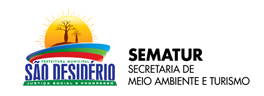                      Análise Prévia de                     Processo Ambiental                     Análise Prévia de                     Processo Ambiental                     Análise Prévia de                     Processo Ambiental                     Análise Prévia de                     Processo Ambiental                     Análise Prévia de                     Processo Ambiental                     Análise Prévia de                     Processo Ambiental                     Análise Prévia de                     Processo Ambiental                     Análise Prévia de                     Processo AmbientalRequerente:Requerente:Requerente:Requerente:Requerente:Requerente:Requerente:Requerente:Requerente:Requerente:Requerente:Tipologia do empreendimento ou atividade: Tipologia do empreendimento ou atividade: Tipologia do empreendimento ou atividade: Tipologia do empreendimento ou atividade: Tipologia do empreendimento ou atividade: Tipologia do empreendimento ou atividade: Tipologia do empreendimento ou atividade: Tipologia do empreendimento ou atividade: Tipologia do empreendimento ou atividade: Tipologia do empreendimento ou atividade: Tipologia do empreendimento ou atividade: Código:Código:Código:Código:Código:Código:Código:Código:Responsável:______/______/________Responsável:______/______/________Responsável:______/______/________Porte:Porte:MiMiPeqMeGrExcResponsável:______/______/________Responsável:______/______/________Responsável:______/______/________Tipo de Requerimento:Tipo de Requerimento:Tipo de Requerimento:Tipo de Requerimento:Tipo de Requerimento:Tipo de Requerimento:Tipo de Requerimento:Tipo de Requerimento:Responsável:______/______/________Responsável:______/______/________Responsável:______/______/________Valor (R$): 250,00Valor (R$): 250,00Valor (R$): 250,00Valor (R$): 250,00Valor (R$): 250,00Valor (R$): 250,00Valor (R$): 250,00Valor (R$): 250,00Responsável:______/______/________Responsável:______/______/________Responsável:______/______/________ItemDocumentos NecessáriosDocumentos NecessáriosDocumentos NecessáriosDocumentos NecessáriosDocumentos NecessáriosDocumentos NecessáriosDocumentos NecessáriosDocumentos NecessáriosDocumentos Necessários√ALVARA DE LICENÇAALVARA DE LICENÇAALVARA DE LICENÇAALVARA DE LICENÇAALVARA DE LICENÇAALVARA DE LICENÇAALVARA DE LICENÇAALVARA DE LICENÇAALVARA DE LICENÇAALVARA DE LICENÇAALVARA DE LICENÇA1Análise Prévia (Formulário da SEMATUR)Análise Prévia (Formulário da SEMATUR)Análise Prévia (Formulário da SEMATUR)Análise Prévia (Formulário da SEMATUR)Análise Prévia (Formulário da SEMATUR)Análise Prévia (Formulário da SEMATUR)Análise Prévia (Formulário da SEMATUR)Análise Prévia (Formulário da SEMATUR)Análise Prévia (Formulário da SEMATUR)2Requerimento (Formulário da SEMATUR - apresentar com firma reconhecida)Requerimento (Formulário da SEMATUR - apresentar com firma reconhecida)Requerimento (Formulário da SEMATUR - apresentar com firma reconhecida)Requerimento (Formulário da SEMATUR - apresentar com firma reconhecida)Requerimento (Formulário da SEMATUR - apresentar com firma reconhecida)Requerimento (Formulário da SEMATUR - apresentar com firma reconhecida)Requerimento (Formulário da SEMATUR - apresentar com firma reconhecida)Requerimento (Formulário da SEMATUR - apresentar com firma reconhecida)Requerimento (Formulário da SEMATUR - apresentar com firma reconhecida)3Documentação comprobatória da qualidade de representante legal do interessado, acompanhada do CPF (autenticada ou acompanhada de documento original para confere)Documentação comprobatória da qualidade de representante legal do interessado, acompanhada do CPF (autenticada ou acompanhada de documento original para confere)Documentação comprobatória da qualidade de representante legal do interessado, acompanhada do CPF (autenticada ou acompanhada de documento original para confere)Documentação comprobatória da qualidade de representante legal do interessado, acompanhada do CPF (autenticada ou acompanhada de documento original para confere)Documentação comprobatória da qualidade de representante legal do interessado, acompanhada do CPF (autenticada ou acompanhada de documento original para confere)Documentação comprobatória da qualidade de representante legal do interessado, acompanhada do CPF (autenticada ou acompanhada de documento original para confere)Documentação comprobatória da qualidade de representante legal do interessado, acompanhada do CPF (autenticada ou acompanhada de documento original para confere)Documentação comprobatória da qualidade de representante legal do interessado, acompanhada do CPF (autenticada ou acompanhada de documento original para confere)Documentação comprobatória da qualidade de representante legal do interessado, acompanhada do CPF (autenticada ou acompanhada de documento original para confere)4Cópia do contrato social da empresa e suas alterações, no caso de pessoa jurídica (autenticada ou acompanhada de documento original para confere)Cópia do contrato social da empresa e suas alterações, no caso de pessoa jurídica (autenticada ou acompanhada de documento original para confere)Cópia do contrato social da empresa e suas alterações, no caso de pessoa jurídica (autenticada ou acompanhada de documento original para confere)Cópia do contrato social da empresa e suas alterações, no caso de pessoa jurídica (autenticada ou acompanhada de documento original para confere)Cópia do contrato social da empresa e suas alterações, no caso de pessoa jurídica (autenticada ou acompanhada de documento original para confere)Cópia do contrato social da empresa e suas alterações, no caso de pessoa jurídica (autenticada ou acompanhada de documento original para confere)Cópia do contrato social da empresa e suas alterações, no caso de pessoa jurídica (autenticada ou acompanhada de documento original para confere)Cópia do contrato social da empresa e suas alterações, no caso de pessoa jurídica (autenticada ou acompanhada de documento original para confere)Cópia do contrato social da empresa e suas alterações, no caso de pessoa jurídica (autenticada ou acompanhada de documento original para confere)5Cópia do CNPJ e Inscrição Estadual da empresa, ou RG e CPF, para pessoa física (autenticada ou acompanhada de original para confere)Cópia do CNPJ e Inscrição Estadual da empresa, ou RG e CPF, para pessoa física (autenticada ou acompanhada de original para confere)Cópia do CNPJ e Inscrição Estadual da empresa, ou RG e CPF, para pessoa física (autenticada ou acompanhada de original para confere)Cópia do CNPJ e Inscrição Estadual da empresa, ou RG e CPF, para pessoa física (autenticada ou acompanhada de original para confere)Cópia do CNPJ e Inscrição Estadual da empresa, ou RG e CPF, para pessoa física (autenticada ou acompanhada de original para confere)Cópia do CNPJ e Inscrição Estadual da empresa, ou RG e CPF, para pessoa física (autenticada ou acompanhada de original para confere)Cópia do CNPJ e Inscrição Estadual da empresa, ou RG e CPF, para pessoa física (autenticada ou acompanhada de original para confere)Cópia do CNPJ e Inscrição Estadual da empresa, ou RG e CPF, para pessoa física (autenticada ou acompanhada de original para confere)Cópia do CNPJ e Inscrição Estadual da empresa, ou RG e CPF, para pessoa física (autenticada ou acompanhada de original para confere)6Comprovante do endereço informado no requerimentoComprovante do endereço informado no requerimentoComprovante do endereço informado no requerimentoComprovante do endereço informado no requerimentoComprovante do endereço informado no requerimentoComprovante do endereço informado no requerimentoComprovante do endereço informado no requerimentoComprovante do endereço informado no requerimentoComprovante do endereço informado no requerimento7Certificado de Registro de Licenciamento de Veículo – CRLVCertificado de Registro de Licenciamento de Veículo – CRLVCertificado de Registro de Licenciamento de Veículo – CRLVCertificado de Registro de Licenciamento de Veículo – CRLVCertificado de Registro de Licenciamento de Veículo – CRLVCertificado de Registro de Licenciamento de Veículo – CRLVCertificado de Registro de Licenciamento de Veículo – CRLVCertificado de Registro de Licenciamento de Veículo – CRLVCertificado de Registro de Licenciamento de Veículo – CRLV8Certidão Negativa de Débitos Municipais (Departamento de Tributos da Prefeitura Municipal)Certidão Negativa de Débitos Municipais (Departamento de Tributos da Prefeitura Municipal)Certidão Negativa de Débitos Municipais (Departamento de Tributos da Prefeitura Municipal)Certidão Negativa de Débitos Municipais (Departamento de Tributos da Prefeitura Municipal)Certidão Negativa de Débitos Municipais (Departamento de Tributos da Prefeitura Municipal)Certidão Negativa de Débitos Municipais (Departamento de Tributos da Prefeitura Municipal)Certidão Negativa de Débitos Municipais (Departamento de Tributos da Prefeitura Municipal)Certidão Negativa de Débitos Municipais (Departamento de Tributos da Prefeitura Municipal)Certidão Negativa de Débitos Municipais (Departamento de Tributos da Prefeitura Municipal)9Comprovante de pagamento da Taxa AmbientalComprovante de pagamento da Taxa AmbientalComprovante de pagamento da Taxa AmbientalComprovante de pagamento da Taxa AmbientalComprovante de pagamento da Taxa AmbientalComprovante de pagamento da Taxa AmbientalComprovante de pagamento da Taxa AmbientalComprovante de pagamento da Taxa AmbientalComprovante de pagamento da Taxa Ambiental10Termo de Responsabilidade Ambiental (modelo fornecido pela SEMATUR – apresentar com firma reconhecida)Termo de Responsabilidade Ambiental (modelo fornecido pela SEMATUR – apresentar com firma reconhecida)Termo de Responsabilidade Ambiental (modelo fornecido pela SEMATUR – apresentar com firma reconhecida)Termo de Responsabilidade Ambiental (modelo fornecido pela SEMATUR – apresentar com firma reconhecida)Termo de Responsabilidade Ambiental (modelo fornecido pela SEMATUR – apresentar com firma reconhecida)Termo de Responsabilidade Ambiental (modelo fornecido pela SEMATUR – apresentar com firma reconhecida)Termo de Responsabilidade Ambiental (modelo fornecido pela SEMATUR – apresentar com firma reconhecida)Termo de Responsabilidade Ambiental (modelo fornecido pela SEMATUR – apresentar com firma reconhecida)Termo de Responsabilidade Ambiental (modelo fornecido pela SEMATUR – apresentar com firma reconhecida)11Documento comprobatório de propriedade, posse do imóvel ou contrato de locação comercialDocumento comprobatório de propriedade, posse do imóvel ou contrato de locação comercialDocumento comprobatório de propriedade, posse do imóvel ou contrato de locação comercialDocumento comprobatório de propriedade, posse do imóvel ou contrato de locação comercialDocumento comprobatório de propriedade, posse do imóvel ou contrato de locação comercialDocumento comprobatório de propriedade, posse do imóvel ou contrato de locação comercialDocumento comprobatório de propriedade, posse do imóvel ou contrato de locação comercialDocumento comprobatório de propriedade, posse do imóvel ou contrato de locação comercialDocumento comprobatório de propriedade, posse do imóvel ou contrato de locação comercial12Memorial Descritivo: Fotos do interior do estabelecimento e seu entorno (frontal, laterais e fundo), para eventoMemorial Descritivo: Fotos do interior do estabelecimento e seu entorno (frontal, laterais e fundo), para eventoMemorial Descritivo: Fotos do interior do estabelecimento e seu entorno (frontal, laterais e fundo), para eventoMemorial Descritivo: Fotos do interior do estabelecimento e seu entorno (frontal, laterais e fundo), para eventoMemorial Descritivo: Fotos do interior do estabelecimento e seu entorno (frontal, laterais e fundo), para eventoMemorial Descritivo: Fotos do interior do estabelecimento e seu entorno (frontal, laterais e fundo), para eventoMemorial Descritivo: Fotos do interior do estabelecimento e seu entorno (frontal, laterais e fundo), para eventoMemorial Descritivo: Fotos do interior do estabelecimento e seu entorno (frontal, laterais e fundo), para eventoMemorial Descritivo: Fotos do interior do estabelecimento e seu entorno (frontal, laterais e fundo), para evento13Memorial Descritivo: Fotos veículo (frontal, laterais e fundo), Memorial Descritivo: Fotos veículo (frontal, laterais e fundo), Memorial Descritivo: Fotos veículo (frontal, laterais e fundo), Memorial Descritivo: Fotos veículo (frontal, laterais e fundo), Memorial Descritivo: Fotos veículo (frontal, laterais e fundo), Memorial Descritivo: Fotos veículo (frontal, laterais e fundo), Memorial Descritivo: Fotos veículo (frontal, laterais e fundo), Memorial Descritivo: Fotos veículo (frontal, laterais e fundo), Memorial Descritivo: Fotos veículo (frontal, laterais e fundo), 14Especificação técnica (fabricante e modelo) do equipamento de som utilizado no evento/estabelecimento/veículoEspecificação técnica (fabricante e modelo) do equipamento de som utilizado no evento/estabelecimento/veículoEspecificação técnica (fabricante e modelo) do equipamento de som utilizado no evento/estabelecimento/veículoEspecificação técnica (fabricante e modelo) do equipamento de som utilizado no evento/estabelecimento/veículoEspecificação técnica (fabricante e modelo) do equipamento de som utilizado no evento/estabelecimento/veículoEspecificação técnica (fabricante e modelo) do equipamento de som utilizado no evento/estabelecimento/veículoEspecificação técnica (fabricante e modelo) do equipamento de som utilizado no evento/estabelecimento/veículoEspecificação técnica (fabricante e modelo) do equipamento de som utilizado no evento/estabelecimento/veículoEspecificação técnica (fabricante e modelo) do equipamento de som utilizado no evento/estabelecimento/veículo15Fotos do aparelho de som utilizado no evento/estabelecimento/veículoFotos do aparelho de som utilizado no evento/estabelecimento/veículoFotos do aparelho de som utilizado no evento/estabelecimento/veículoFotos do aparelho de som utilizado no evento/estabelecimento/veículoFotos do aparelho de som utilizado no evento/estabelecimento/veículoFotos do aparelho de som utilizado no evento/estabelecimento/veículoFotos do aparelho de som utilizado no evento/estabelecimento/veículoFotos do aparelho de som utilizado no evento/estabelecimento/veículoFotos do aparelho de som utilizado no evento/estabelecimento/veículo16Alvará de Funcionamento da PrefeituraAlvará de Funcionamento da PrefeituraAlvará de Funcionamento da PrefeituraAlvará de Funcionamento da PrefeituraAlvará de Funcionamento da PrefeituraAlvará de Funcionamento da PrefeituraAlvará de Funcionamento da PrefeituraAlvará de Funcionamento da PrefeituraAlvará de Funcionamento da Prefeitura17Apresentar cópia de toda documentação em meio digital (obrigatoriamente em CD ROM ou DVD com capa de proteção), em formato PDFApresentar cópia de toda documentação em meio digital (obrigatoriamente em CD ROM ou DVD com capa de proteção), em formato PDFApresentar cópia de toda documentação em meio digital (obrigatoriamente em CD ROM ou DVD com capa de proteção), em formato PDFApresentar cópia de toda documentação em meio digital (obrigatoriamente em CD ROM ou DVD com capa de proteção), em formato PDFApresentar cópia de toda documentação em meio digital (obrigatoriamente em CD ROM ou DVD com capa de proteção), em formato PDFApresentar cópia de toda documentação em meio digital (obrigatoriamente em CD ROM ou DVD com capa de proteção), em formato PDFApresentar cópia de toda documentação em meio digital (obrigatoriamente em CD ROM ou DVD com capa de proteção), em formato PDFApresentar cópia de toda documentação em meio digital (obrigatoriamente em CD ROM ou DVD com capa de proteção), em formato PDFApresentar cópia de toda documentação em meio digital (obrigatoriamente em CD ROM ou DVD com capa de proteção), em formato PDFAtenção RequerenteNota 1: Os documentos apresentados em forma de fotocópia deverão ser autenticados ou acompanhados do documento original, para conferência pelo técnico da Secretaria Municipal de Meio Ambiente e Turismo de São Desidério.Nota 2: Para uma mesma empresa que possua várias unidades de produção, com diferentes localizações, a Licença ou Autorização Ambiental é obrigatória e específica para cada uma de suas unidades.Atenção RequerenteNota 1: Os documentos apresentados em forma de fotocópia deverão ser autenticados ou acompanhados do documento original, para conferência pelo técnico da Secretaria Municipal de Meio Ambiente e Turismo de São Desidério.Nota 2: Para uma mesma empresa que possua várias unidades de produção, com diferentes localizações, a Licença ou Autorização Ambiental é obrigatória e específica para cada uma de suas unidades.Atenção RequerenteNota 1: Os documentos apresentados em forma de fotocópia deverão ser autenticados ou acompanhados do documento original, para conferência pelo técnico da Secretaria Municipal de Meio Ambiente e Turismo de São Desidério.Nota 2: Para uma mesma empresa que possua várias unidades de produção, com diferentes localizações, a Licença ou Autorização Ambiental é obrigatória e específica para cada uma de suas unidades.Atenção RequerenteNota 1: Os documentos apresentados em forma de fotocópia deverão ser autenticados ou acompanhados do documento original, para conferência pelo técnico da Secretaria Municipal de Meio Ambiente e Turismo de São Desidério.Nota 2: Para uma mesma empresa que possua várias unidades de produção, com diferentes localizações, a Licença ou Autorização Ambiental é obrigatória e específica para cada uma de suas unidades.Atenção RequerenteNota 1: Os documentos apresentados em forma de fotocópia deverão ser autenticados ou acompanhados do documento original, para conferência pelo técnico da Secretaria Municipal de Meio Ambiente e Turismo de São Desidério.Nota 2: Para uma mesma empresa que possua várias unidades de produção, com diferentes localizações, a Licença ou Autorização Ambiental é obrigatória e específica para cada uma de suas unidades.Atenção RequerenteNota 1: Os documentos apresentados em forma de fotocópia deverão ser autenticados ou acompanhados do documento original, para conferência pelo técnico da Secretaria Municipal de Meio Ambiente e Turismo de São Desidério.Nota 2: Para uma mesma empresa que possua várias unidades de produção, com diferentes localizações, a Licença ou Autorização Ambiental é obrigatória e específica para cada uma de suas unidades.Atenção RequerenteNota 1: Os documentos apresentados em forma de fotocópia deverão ser autenticados ou acompanhados do documento original, para conferência pelo técnico da Secretaria Municipal de Meio Ambiente e Turismo de São Desidério.Nota 2: Para uma mesma empresa que possua várias unidades de produção, com diferentes localizações, a Licença ou Autorização Ambiental é obrigatória e específica para cada uma de suas unidades.Atenção RequerenteNota 1: Os documentos apresentados em forma de fotocópia deverão ser autenticados ou acompanhados do documento original, para conferência pelo técnico da Secretaria Municipal de Meio Ambiente e Turismo de São Desidério.Nota 2: Para uma mesma empresa que possua várias unidades de produção, com diferentes localizações, a Licença ou Autorização Ambiental é obrigatória e específica para cada uma de suas unidades.Atenção RequerenteNota 1: Os documentos apresentados em forma de fotocópia deverão ser autenticados ou acompanhados do documento original, para conferência pelo técnico da Secretaria Municipal de Meio Ambiente e Turismo de São Desidério.Nota 2: Para uma mesma empresa que possua várias unidades de produção, com diferentes localizações, a Licença ou Autorização Ambiental é obrigatória e específica para cada uma de suas unidades.Atenção RequerenteNota 1: Os documentos apresentados em forma de fotocópia deverão ser autenticados ou acompanhados do documento original, para conferência pelo técnico da Secretaria Municipal de Meio Ambiente e Turismo de São Desidério.Nota 2: Para uma mesma empresa que possua várias unidades de produção, com diferentes localizações, a Licença ou Autorização Ambiental é obrigatória e específica para cada uma de suas unidades.Atenção RequerenteNota 1: Os documentos apresentados em forma de fotocópia deverão ser autenticados ou acompanhados do documento original, para conferência pelo técnico da Secretaria Municipal de Meio Ambiente e Turismo de São Desidério.Nota 2: Para uma mesma empresa que possua várias unidades de produção, com diferentes localizações, a Licença ou Autorização Ambiental é obrigatória e específica para cada uma de suas unidades.DeclaraçãoDeclaro, para os devidos fins, que entreguei à SEMATUR os documentos requeridos e acima assinalados.São Desidério, BA  .DeclaraçãoDeclaro, para os devidos fins, que entreguei à SEMATUR os documentos requeridos e acima assinalados.São Desidério, BA  .DeclaraçãoDeclaro, para os devidos fins, que entreguei à SEMATUR os documentos requeridos e acima assinalados.São Desidério, BA  .DeclaraçãoDeclaro, para os devidos fins, que entreguei à SEMATUR os documentos requeridos e acima assinalados.São Desidério, BA  .DeclaraçãoDeclaro, para os devidos fins, que entreguei à SEMATUR os documentos requeridos e acima assinalados.São Desidério, BA  .DeclaraçãoDeclaro, para os devidos fins, que entreguei à SEMATUR os documentos requeridos e acima assinalados.São Desidério, BA  .DeclaraçãoDeclaro, para os devidos fins, que entreguei à SEMATUR os documentos requeridos e acima assinalados.São Desidério, BA  .DeclaraçãoDeclaro, para os devidos fins, que entreguei à SEMATUR os documentos requeridos e acima assinalados.São Desidério, BA  .DeclaraçãoDeclaro, para os devidos fins, que entreguei à SEMATUR os documentos requeridos e acima assinalados.São Desidério, BA  .DeclaraçãoDeclaro, para os devidos fins, que entreguei à SEMATUR os documentos requeridos e acima assinalados.São Desidério, BA  .DeclaraçãoDeclaro, para os devidos fins, que entreguei à SEMATUR os documentos requeridos e acima assinalados.São Desidério, BA  .___________________________________________Nome por extenso do representante legal___________________________________________Nome por extenso do representante legal___________________________________________Nome por extenso do representante legal___________________________________________Nome por extenso do representante legal___________________________________________Nome por extenso do representante legal___________________________________________Nome por extenso do representante legal___________________________________________Nome por extenso do representante legal___________________________________________Nome por extenso do representante legal___________________________________________Nome por extenso do representante legal___________________________________________Assinatura___________________________________________Assinatura